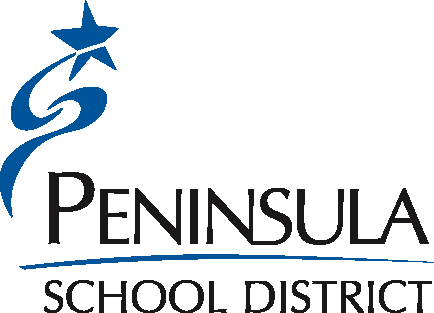 2021-22MINIMUM DOSES OF IMMUNIZATIONS REQUIRED FOR SCHOOL ATTENDANCEREFERENCE SHEET FOR PARENTS AND SCHOOL STAFFIn order to protect children against certain vaccine-preventable diseases, Washington State Law (WAC 246-105) requires that all new students to the district have medically verified immunization records on file at the school they attend BEFORE OR ON THE FIRST DAY OF ATTENDANCE. The law requires initiation of and compliance with a schedule of immunization documented on one of the following:A Certificate of Immunization Status (CIS) printed from the Immunization Information System (WAIIS)A physical copy of the CIS form with a healthcare provider signature A physical copy of the CIS with accompanying medical immunization records from a healthcare provider verified and signed by school staffA Certificate of Immunization Status (CIS) indicating blood test showing proof of immunity must have healthcare provider’s signature and attached lab reportsA parent who seeks an exemption to the immunization requirements must provide: A Certificate of Exemption (COE) completed and signed by the parent/guardian and the healthcare provider for personal/philosophical exemption, religious exemption, or medical exemption (no personal/philosophical exemption allowed for the MMR vaccine).A Certificate of Exemption (COE) completed and signed by the parent/guardian for religious membership exemption that affirms belonging to a church or religion that objects to the use of medical treatment. The exact date (month/day/year) each vaccine dose was given is required.  There is no maximum interval between doses. Even if the recommended interval is not met, the series does not need to be restarted. Vaccine doses given within four days before the minimum age or interval are valid, except for the intervals between MMR doses and Varicella doses.Parents:  Please keep your own records of your student’s immunizations.  It is likely that you will need to refer to these records in the future.  A copy of official immunization records is frequently required for college admission and employment. Access your family’s immunization records. Sign up for MyIR at https://wa.myir.net/register1/21 MinimumDosesofImmunizationsRequiredforSchoolAttendance							     Page 2 of 2PRESCHOOL STUDENTSPRESCHOOL STUDENTSPRESCHOOL STUDENTS*3Hep B (Hepatitis B) given at recommended intervals with dose #3 given on or after 24 weeks of ageHep B (Hepatitis B) given at recommended intervals with dose #3 given on or after 24 weeks of ageHep B (Hepatitis B) given at recommended intervals with dose #3 given on or after 24 weeks of ageHep B (Hepatitis B) given at recommended intervals with dose #3 given on or after 24 weeks of age**4DTaP or DT(Diphtheria, Tetanus, Pertussis)DTaP or DT(Diphtheria, Tetanus, Pertussis)DTaP or DT(Diphtheria, Tetanus, Pertussis)DTaP or DT(Diphtheria, Tetanus, Pertussis)4Hib (Haemophilus influenzae type b), but considered complete if one of the following requirements is met:Hib (Haemophilus influenzae type b), but considered complete if one of the following requirements is met:Hib (Haemophilus influenzae type b), but considered complete if one of the following requirements is met:Hib (Haemophilus influenzae type b), but considered complete if one of the following requirements is met:3 doses required if 2 doses given before 12 months of age with third dose given on or after 12 months of age3 doses required if all three doses of PedvaxHIB were given. Dose #3 must be given on or after 12 months of age3 doses required if 2 doses given before 12 months of age with third dose given on or after 12 months of age3 doses required if all three doses of PedvaxHIB were given. Dose #3 must be given on or after 12 months of age3 doses required if 2 doses given before 12 months of age with third dose given on or after 12 months of age3 doses required if all three doses of PedvaxHIB were given. Dose #3 must be given on or after 12 months of age2 doses required if one dose given before 12 months of age and dose two given on or after 15 months of age2 doses required if one dose given before 12 months of age and dose two given on or after 15 months of age2 doses required if one dose given before 12 months of age and dose two given on or after 15 months of age1 dose required IF the only dose was given on or after 15 months of age1 dose required IF the only dose was given on or after 15 months of age1 dose required IF the only dose was given on or after 15 months of ageNOT given after 5 years of ageNOT given after 5 years of ageNOT given after 5 years of age4PCV7 or PCV13 (Pneumococcal conjugate), but considered complete if:PCV7 or PCV13 (Pneumococcal conjugate), but considered complete if:PCV7 or PCV13 (Pneumococcal conjugate), but considered complete if:PCV7 or PCV13 (Pneumococcal conjugate), but considered complete if:3 doses required if 2 doses were given before 12 months of age with third dose given on or after 12 months of age3 doses required if 2 doses were given before 12 months of age with third dose given on or after 12 months of age3 doses required if 2 doses were given before 12 months of age with third dose given on or after 12 months of age2 doses required if both doses were given between 12-24 months of age, at least eight weeks apart2 doses required if both doses were given between 12-24 months of age, at least eight weeks apart2 doses required if both doses were given between 12-24 months of age, at least eight weeks apart1 dose required IF the only dose was given on or after 24 months of age1 dose required IF the only dose was given on or after 24 months of age1 dose required IF the only dose was given on or after 24 months of ageNOT given after 5 years of ageNOT given after 5 years of ageNOT given after 5 years of age***3IPV or OPV (Polio)IPV or OPV (Polio)IPV or OPV (Polio)IPV or OPV (Polio)****1MMR or MMRV (Measles, Mumps, Rubella) MMR or MMRV (Measles, Mumps, Rubella) MMR or MMRV (Measles, Mumps, Rubella) MMR or MMRV (Measles, Mumps, Rubella) *****1VAR or MMRV (Varicella/Chickenpox) or signed verification of disease from health care provider VAR or MMRV (Varicella/Chickenpox) or signed verification of disease from health care provider VAR or MMRV (Varicella/Chickenpox) or signed verification of disease from health care provider VAR or MMRV (Varicella/Chickenpox) or signed verification of disease from health care provider KINDERGARTEN THROUGH SIXTH GRADE STUDENTSKINDERGARTEN THROUGH SIXTH GRADE STUDENTS*3Hep B (Hepatitis B) given at recommended intervals with dose #3 given on or after 24 weeks of ageHep B (Hepatitis B) given at recommended intervals with dose #3 given on or after 24 weeks of ageHep B (Hepatitis B) given at recommended intervals with dose #3 given on or after 24 weeks of age**5DTaP or DT(Diphtheria, Tetanus, Pertussis) if dose 5 given on or after 4th birthday. If dose 4 was given on or after 4th birthday, dose 5 is not required.DTaP or DT(Diphtheria, Tetanus, Pertussis) if dose 5 given on or after 4th birthday. If dose 4 was given on or after 4th birthday, dose 5 is not required.DTaP or DT(Diphtheria, Tetanus, Pertussis) if dose 5 given on or after 4th birthday. If dose 4 was given on or after 4th birthday, dose 5 is not required.***4IPV or OPV (Polio) with final dose given on or after 4th birthday AND with a minimum interval of 6 months from previous dose. If dose 3 was given on or after 4th birthday, dose 4 is not required.IPV or OPV (Polio) with final dose given on or after 4th birthday AND with a minimum interval of 6 months from previous dose. If dose 3 was given on or after 4th birthday, dose 4 is not required.IPV or OPV (Polio) with final dose given on or after 4th birthday AND with a minimum interval of 6 months from previous dose. If dose 3 was given on or after 4th birthday, dose 4 is not required.****2MMR or MMRV (Measles, Mumps, Rubella) MMR or MMRV (Measles, Mumps, Rubella) MMR or MMRV (Measles, Mumps, Rubella) *****2VAR or MMRV (Varicella/Chickenpox) or signed verification of disease from health care provider VAR or MMRV (Varicella/Chickenpox) or signed verification of disease from health care provider VAR or MMRV (Varicella/Chickenpox) or signed verification of disease from health care provider SEVENTH AND EIGHTH GRADE STUDENTSSEVENTH AND EIGHTH GRADE STUDENTS*3Hep B (Hepatitis B) given at recommended intervals with dose #3 given on or after 24 weeks of age (If student receives 2 doses of the adult vaccine, Recombivax HB®, between ages 11 and 15 with doses separated by 4 months, the student is considered complete.)Hep B (Hepatitis B) given at recommended intervals with dose #3 given on or after 24 weeks of age (If student receives 2 doses of the adult vaccine, Recombivax HB®, between ages 11 and 15 with doses separated by 4 months, the student is considered complete.)Hep B (Hepatitis B) given at recommended intervals with dose #3 given on or after 24 weeks of age (If student receives 2 doses of the adult vaccine, Recombivax HB®, between ages 11 and 15 with doses separated by 4 months, the student is considered complete.)**5DTaP, DT, or Td (Diphtheria, Tetanus, Pertussis)DTaP, DT, or Td (Diphtheria, Tetanus, Pertussis)DTaP, DT, or Td (Diphtheria, Tetanus, Pertussis)**1Tdap on or after 10th birthdayTdap on or after 10th birthdayTdap on or after 10th birthday***4IPV or OPV (Polio) If dose 3 was given on or after 4th birthday, dose 4 is not requiredIPV or OPV (Polio) If dose 3 was given on or after 4th birthday, dose 4 is not requiredIPV or OPV (Polio) If dose 3 was given on or after 4th birthday, dose 4 is not required****2MMR or MMRV(Measles, Mumps, Rubella) MMR or MMRV(Measles, Mumps, Rubella) MMR or MMRV(Measles, Mumps, Rubella) *****2VAR or MMRV (Varicella/Chickenpox) or signed verification of disease from health care providerVAR or MMRV (Varicella/Chickenpox) or signed verification of disease from health care providerVAR or MMRV (Varicella/Chickenpox) or signed verification of disease from health care providerNINTH THROUGH TWELFTH GRADE STUDENTSNINTH THROUGH TWELFTH GRADE STUDENTS*3Hep B (Hepatitis B) given at recommended intervals with dose #3 given on or after 24 weeks of age (If student receives 2 doses of the adult vaccine, Recombivax HB®, between ages 11 and 15 with doses separated by 4 months, the student is considered complete.)Hep B (Hepatitis B) given at recommended intervals with dose #3 given on or after 24 weeks of age (If student receives 2 doses of the adult vaccine, Recombivax HB®, between ages 11 and 15 with doses separated by 4 months, the student is considered complete.)Hep B (Hepatitis B) given at recommended intervals with dose #3 given on or after 24 weeks of age (If student receives 2 doses of the adult vaccine, Recombivax HB®, between ages 11 and 15 with doses separated by 4 months, the student is considered complete.)**5DTaP, DT, or Td (Diphtheria, Tetanus, Pertussis)DTaP, DT, or Td (Diphtheria, Tetanus, Pertussis)DTaP, DT, or Td (Diphtheria, Tetanus, Pertussis)**1Tdap on or after 7th birthdayTdap on or after 7th birthdayTdap on or after 7th birthday***4IPV or OPV (Polio) If dose 3 was given on or after 4th birthday, dose 4 is not requiredIPV or OPV (Polio) If dose 3 was given on or after 4th birthday, dose 4 is not requiredIPV or OPV (Polio) If dose 3 was given on or after 4th birthday, dose 4 is not required****2MMR or MMRV(Measles, Mumps, Rubella) MMR or MMRV(Measles, Mumps, Rubella) MMR or MMRV(Measles, Mumps, Rubella) *****2VAR or MMRV (Varicella/Chickenpox) or signed verification of disease from health care providerVAR or MMRV (Varicella/Chickenpox) or signed verification of disease from health care providerVAR or MMRV (Varicella/Chickenpox) or signed verification of disease from health care provider      *Hep B (Hepatitis B)      *Hep B (Hepatitis B)The minimum age for dose #1 is birth and minimum interval between dose #1 and dose #2 is 4 weeks. The minimum age for dose #2 is 4 weeks and minimum interval between dose #2 and dose #3 is 8 weeks. The minimum age for dose #3 is 24 weeks.The minimum interval between dose #1 and dose #3 is 16 weeks.     **5 doses DTaP/DT/DTP/Td (Diphtheria/Tetanus/Pertussis) with last dose on or after the 4th birthday required except    **5 doses DTaP/DT/DTP/Td (Diphtheria/Tetanus/Pertussis) with last dose on or after the 4th birthday required except4 doses if the last dose was given on or after the 4th birthday.Tdap – recommended for children after age 11 and required for entry into seventh through twelfth grade.  ***4 Doses IPV or OPV (Polio) with last dose on or after 4th birthday required except  ***4 Doses IPV or OPV (Polio) with last dose on or after 4th birthday required exceptIf all 4 doses given before the 4th birthday and prior to 8/7/09.If final dose given on or after 8/7/09, must be given on or after 4th birthday AND with a minimum interval of 6 months from the previous doseIf dose 3 given on or after 4th birthday and 6 months from the previous dose, dose 4 is not required.Not required for students 18 years and older.OPV on or after 04/01/16 cannot be accepted as a valid dose. ****MMR (Measles/Mumps/Rubella) or MMRV (Measles/Mumps/Rubella/Varicella) ****MMR (Measles/Mumps/Rubella) or MMRV (Measles/Mumps/Rubella/Varicella)Dose 1 must be given on or after the 1st birthday.Dose 2 must be given at least 28 days after Dose 1.The MMR and varicella vaccines must be given either on the same day OR separated by at least 28 days before or after each other. The MMRV contains measles, mumps, rubella, and varicella in one vaccine.The four day grace period applies to all vaccines except the intervals between MMR doses and Varicella doses.*****VAR (Varicella) or MMRV (Measles/Mumps/Rubella/Varicella)*****VAR (Varicella) or MMRV (Measles/Mumps/Rubella/Varicella)Dose 1 must be given on or after the 1st birthday.Dose 2 must be given at least 28 days after Dose 1 with a recommended interval of three months between doses.The MMR and varicella vaccines must be given either on the same day OR separated by at least 28 days before or after each other. The MMRV contains measles, mumps, rubella, and varicella in one vaccine.The four day grace period applies to all vaccines except the intervals between MMR doses and Varicella doses.